CẢNH ĐỨC TRUYỀN ĐĂNG LỤCQUYỂN 29TAÙN - TUÏNG - KEÄ - THI10 baøi Taùn veà Ñaïi thöøa cuûa Hoøa thöôïng Chí Coâng.12 baøi baøi tuïng veà Thaäp Nhò Thôøi, cuûa Chí Coâng Hoøa thöôïng.Tuïng veà Thaäp Töù Thôøi cuûa Hoøa thöôïng Chí Coâng.1 baøi tuïng cuûa Thieàn sö Chí Chaân ôû Qui Toâng.19 baøi tuïng cuûa Ñaïi sö Taäp Ñaêng veà Höông Nghieäp.1 baøi tuïng cuûa Hoøa thöôïng Ñoäng Sôn veà Quaân Chaâu.18 baøi tuïng cuûa Hoøa thöôïng Long Nha veà Ñaøm chaâu.3 baøi tuïng cuûa Ñaïi sö Toâng Nhaát veà Huyeàn Sa.2 baøi tuïng cuûa Chieâu Khaùnh, Chaân Giaùc Ñaïi sö.1 baøi tuïng veà Minh Ñaïo cuûa Hoøa thöôïng ôû La Haùn Chöông Chaâu.1 baøi tuïng veà Giaùc Ñòa cuûa Hoøa thöôïng Kính ôû Ñaïo traøng Baøn Chu Nam nhaïc.5 baøi tuïng veà Nhaäp Ñaïo Thieån Thaâm cuûa Hoøa thöôïng Laâm Kheâ Sính Chaâu.14 baøi tuïng cuûa Thieàn sö Ñaïi Phaùp Nhaõn.8 baøi keä veà Baùt Tieäm cuûa Baïch Cö Dò thôøi Ñöôøng.10 baøi Huyeàn Ñaøm, cuûa Thieàn sö Saùt ôû Ñoàng An.10 baøi thô cuûa Taêng Ñöùc Phu ôû nuùi Vaân Ñaûnh.3 baøi thi cuûa Taêng Nhuaän.*****10 baøi Taùn veà Ñaïi thöøa, cuûa Hoøa thöôïng Baûo Chí ñôøi Löông.Baøi 1:Ñaïi Ñaïo thöôøng ôû tröôùc maét Tuy ôû tröôùc maét maø khoù thaáyBaøi 2:Neáu muoán ngoä Ñaïo laø theå chaân Chôù boû thanh saéc ngoân ngöõ Ngoân ngöõ ñoù chính laø ñaïi ñaïo Chaúng caàn ñoaïn tröø phieàn naõo Phieàn naõo xöa nay laø khoâng tòch Voïng tình lieàn troùi buoäc nhau Taát caû nhö boùng nhö tieáng vang Chaúng bieát gì xaáu gì toátCoù taâm giöõ laáy töôùng laøm thaät Bieát chaéc thaáy taùnh chaúng roõ raøng Neáu muoán taïo taùc nghieäp caàu Phaät Nghieäp laø ñieàm lôùn cuûa sinh töû Nghieäp sinh töû luoân theo thaân Trong nguïc ñen toái chöa bieát roõ Ngoä lyù xöa nay khoâng gì khaùc Giaùc roài ai muoän vaø ai sôùm?Phaùp giôùi löôïng saùnh baèng Thaùi hö Trí taâm chuùng sinh töï nhoû beùChæ coù theå chaúng khôûi Ngaõ nhaân Nieát-baøn phaùp thöïc luoân no ñuû.Voïng thaân tröôùc göông soi chieáu aûnh AÛnh cuøng voïng thaân chaúng khaùc khaùc Chæ muoán boû aûnh giöõ laïi thaânChaúng bieát thaân voán ñoàng khoâng thaät Thaân voán cuøng aûnh chaúng khaùc Chaúng ñöôïc moät coù moät khoângNeáu muoán coøn moät maø boû moät Maõi maõi cuøng chaân lyù xa nhau Laïi neáu öa Thaùnh maø gheùt phaøm Trong bieån sinh töû luoân chìm noåi Phieàn naõo nhaân taâm maø coù Khoâng coù taâm phieàn naõo ôû ñaâu?Chaúng nhoïc phaân bieät giöõ laáy töôùng Töï nhieân ñöôïc Ñaïo trong khoaûng khaéc Moäng thì trong moäng taïo taùcGiaùc thì bieát caûnh ñeàu khoâng Nghó laïi khi giaùc vaø moängBaøi 3:Baøi 4:Ñieân ñaûo thaáy hai chaúng khaùc Ñoåi meâ laáy giaùc caàu lôïiNaøo khaùc ngöôøi laøm ngheà buoân baùn Ñoäng tònh hai maát thöôøng vaéng laëng Töï nhieân kheá hôïp vôùi chaân nhöNeáu noùi chuùng sinh khaùc vôùi Phaät Xa xoâi thöôøng caùch xa vôùi PhaätPhaät cuøng chuùng sinh chaúng khaùc nhau Töï nhieân roát raùo khoâng soùt gì.Phaùp taùnh xöa nay thöôøng vaéng laëng Meânh moâng khoâng coù beán bôøÑaëc taâm ôû giöõa laáy vaø boûBò hai caûnh aáy thay ñoåi nhau. Nghieâm neùt maët ngoài thieàn nhaäp ñònh Nhieáp caûnh, an taâm, giaùc quaùn Ngöôøi goã maùy moùc maø tu ÑaïoLuùc naøo coù theå ñeán bôø kiaCaùc phaùp voán khoâng chaúng daáu veát Caûnh gioáng maây bay tuï roài tan Boãng nhieân ngoä baûn taùnh voán khoâng Gioáng nhö bònh soát toaùt moà hoâiVoâ trí tröôùc ngöôøi chôù noùi Ñaùnh oâng saéc thaân taûn maùt raBaùo oâng chuùng sinh cöù noùi thaúng Chaúng coù töùc laø chaúng khoâng coù Chaúng coù chaúng khoâng chaúng hai Sao caàn ñoái coù luaän hö khoângCoù khoâng voïng taâm laäp teân goïi Moät phaù moät caùi chaúng ôû nôi Hai teân do tình oâng taïoVoâ tình chính laø voán chaân nhö Neáu muoán coøn tình tìm kieám Phaät Ñem löôùi leân nuùi giaêng baét caù Uoång phí coâng phu khoâng ích gìDuøng uoång phí bao nhieâu coâng phu Chaúng hieåu roõ töùc taâm töùc PhaätBaøi 5:Baøi 6:Gioáng nhö côõi löøa maø tìm löøa Taát caû chaúng yeâu vaø chaúng gheùt Neáu phieàn naõo aáy caàn tröø boû Neáu tröø phaûi tröø caû thaânTröø thaân khoâng Phaät cuõng khoâng nhaân Khoâng Phaät khoâng nhaân coù theå ñöôïc Töï nhieân khoâng phaùp cuõng khoâng nhaân.Ñaïi Ñaïo chaúng do haønh maø ñöôïc Noùi haønh taïm thôøi vì phaøm phu Ñöôïc lyù quaùn ngöôïc ñoái vôùi haønh Môùi bieát uoång phí duøng coâng phu Chöa ngoä ñöôïc vieân thoâng ñaïi lyù Phaûi caàn ngoân haïnh giuùp ñôõ nhau Chaúng ñöôïc chaáp vaøo hieåu bieát khaùc Hoài quang phaûn boån toaøn khoângCoù ai hieåu bieát ñöôïc lôøi naøy Daïy oâng höôùng mình suy tìm Töï mình thaáy toäi loãi thôøi xöa Deïp tröø nhoït böùu nguõ duïc Giaûi thoaùt tieâu dieâu luoân töï taïiTuøy phöông baùn reû thoùi phong löu Ai laø phaùt taâm mua laáy ñoùCuõng ñöôïc gioáng ta khoâng lo buoànNoäi kieán, ngoaïi kieán ñeàu laø aùc Phaät Ñaïo, ma Ñaïo, ñeàu sai laàm Bò hai Ma-ba-tuaàn naøyThì lieàn chaùn khoå maø caàu vui Sinh töû hieåu roõ voán theå khoâng Phaät ma choã naøo yeân oån ñöôïc Chæ do voïng tình maø phaân bieät Thaân tröôùc thaân sau ñeàu coâ ñoäc Luaân hoài saùu neõo chaúng döøng laïi Keát nghieäp chaúng theå tröø boû ñöôïc Cho neân troâi giaït sinh töûÑeàu do hoaønh sinh kinh löôïc Thaân voán hö voâ chaúng thaätBaøi 7:Baøi 8:Phaûn boån laø ai caân nhaéc ñöôïc, Coù khoâng töï ta coù theå laømChaúng nhoïc voïng taâm maø suy tính Chuùng sinh thaân ñoàng vôùi thaùi hö Phieàn naõo choã naøo chaïm vaøo ñöôïc, Chæ khoâng taát caû moïi mong caàu Phieàn naõo töï nhieân tieâu tan maát.Ñaùng cöôøi chuùng sinh boø chaäm chaïp Ñeàu chaáp vaøo moät thöù dò kieánChæ muoán beân chaûo maø xin baùnh Chaúng bieát phaûn boån xem boät gaïo Boät gaïo laø goác cuûa chaùnh taøDo ngöôøi taïo taùc traêm thay ñoåi Caàn ñeán cöù tuøy yù tung hoaønh Chaúng caàn chæ meâ say luyeán aùi Khoâng vöôùng maéc töùc laø giaûi thoaùt Coù caàu laïi gaëp phaûi löôùi baãyTöø taâm taát caû ñeàu bình ñaúng Chaân nhö Boà ñeà töï hieän Neáu oâm aáp hai taâm bæ-ngaõÑoái maët khoâng nhìn thaáy maët Phaät.Theá gian bieát bao ngöôøi ngu si Ñem Ñaïo laïi muoán caàu tìm Ñaïo Laêng xaêng roäng tìm kieám caùc nghóa Töï cöùu thaân mình cuõng chaúng xong Chuyeân tìm vaên khaùc loaïn noùiCho laø dieäu lyù cao sieâu nhaátUoång coâng suoát moät ñôøi luoáng qua Nhieàu kieáp traàm luaân trong sinh töû AÙi tröôïc coät taâm chaúng buoâng boû Thanh tònh trí taâm bò naõo loaïn Chaân nhö phaùp giôùi toøng laâmLaïi sinh coû raùc gai goác Chæ chaáp laù vaøng laø vaøngKhoâng ngoä, boû vaøng caàu baùu Cho neân maát nieäm chaïy hoangBaøi 9:Gaéng söùc trang ñieåm giöõ töôùng ñeïp Trong mieäng tuïng kinh tuïng luaän Trong taâm luoân luoân khoâ caoMoät mai bieát baûn taâm khoâng Ñaày ñuû chaân nhö chaúng thieáu Thanh vaên taâm taâm ñoaïn hoaëc Caùi taâm naêng ñoaïn laø giaëc Giaëc giaëc thay nhau tröø dieät Luùc naøo lieãu boån noùi imTrong mieäng tuïng kinh ngaøn quyeån Theå thöôïng hoûi kinh khoâng bieát Chaúng hieåu Phaät phaùp vieân thoâng Uoång coâng tìm ñeám hieåu chöõ nghóa Ñaàu Ñaø sao choïn khoå haïnhTroâng mong coâng ñöùc thaân sau Troâng mong töùc laø caùch Thaùnh Ñaïi Ñaïo do ñaâu maø ñöôïcThí nhö trong moäng sang soâng Laùi ñoø ñöa ñi ñeán Haø BaécThöùc daäy thaáy mình nguû treân giöôøng Lieàn maát qui taéc qua ñoøLaùi ñoù kòp khi ñoä ngöôøiHai beân voán chaúng heà bieát nhau Chuùng sinh meâ ñaûo coät chaët Khoå nhoïc qua laïi trong ba coõi Giaùc ngoä, sinh töû nhö giaác moäng Taát caû caàu taâm töï nhieân ngöøng.Ngoä giaûi ñoù chính laø Boà ñeà Hieåu roõ voán khoâng coù theàm baäcThan thôû cho phaøm phu coøng löng Taùm möôi ñi ñöùng thaät khoù khaên Uoång coâng suoát moät ñôøi luoáng qua Chaúng bieát trôøi traêng luoân ñoåi dôøiHöôùng thöôïng nhìn xem mieäng thaày khaùc Gioáng nhö treû con maát söõa nuoâiÑaïo tuïc cao ngaát cuøng nhoùm hoïp Troïn ngaøy nghe lôøi cheát ngöôøi khaùcChaúng quaùn xeùt thaân mình voâ thöôøng Taâm haønh tham nhö coïp soùiThan thôû cho Nhò thöøa keùm heïp Caàn phaûi ñeø beïp luïc phuû Chaúng aên röôïu thòt haønh toûi Lieác maét xem ngöôøi ta aên uoáng Laïi coù taø haïnh thaät döõ daènTu khí chaúng heà aên muoái giaám Neáu Ngoä Thöôïng thöøa chí chaân Chaúng caàn phaûi phaân bieät nam nöõ.Chuù yù: Treân ghi laø 10 baøi nhöng ôû ñaây chí coù 9 baøi, aáy laø do trong ñaây coù 2 baøi: Thöù 2 vaø thöù 8 quaù daøi khoâng bieát ngaét ra töø choã naøo.12 baøi tuïng veà Thaäp Nhò Thôøi cuûa Hoøa Thöôïng Baûo Chí.1/ Giôø daàn: Raïng saùngTrong cuoàng cô coù thaân Ñaïo nhaân Cuøng khoå ñaõ traûi voâ löôïng kieáp Chaúng tin luoân dô cao baùu nhö yù Naém baét vaät lieàn vaøo beán meâChæ coù maûy may lieàn laø traànChaúng truï luùc xöa khoâng töôùng maïo Tri thöùc ngoaøi caàu cuõng chaúng chaân.2/ Giôø meïo: Maët trôøi moïcChoã duøng chaúng caàn sinh kheùo leùo Daãu cho Thaàn quang chieáu coù khoâng Khôûi yù lieàn gaëp vieäc ma khuaáyNeáu ra laøm troïn chaúng lieãuNgaøy ñeâm bò ngöôøi khaùc aûo (beû) ta Chaúng caàn an baøy thì theo ñaâu (ai) Ñaâu töøng ñaát taâm sinh phieàn naõo?3/ Giôø thìn: AÊn cômVoâ minh voán laø thaân Thích Ca Ngoài naèm chaúng bieát voán laø Ñaïo Sao chæ baän roän chòu ñaéng cay Nhaän thanh saéc tìm thaân sôChæ laø nhaø khaùc nhieãm oâ ngöôøi Neáu ñònh ñem taâm caàu Phaät ñaïo Hoûi laáy hö khoâng môùi thoaùt traàn.4/ Giôø tî: Trong khuNgöôøi chöa lieãu do giaùo chaúng ñeán Caàn khieán thoâng ñaït lôøi Toå SöKhoâng höôùng vaøo taâm sao (ñaët) hieåu nghóa Chæ giöõ laáy huyeàn boû vaên töïNhaän dính y tröôùc laïi chaúng phaûi Taïm thôøi töï chòu chaúng truy tìm Nhieàu kieáp chaúng gaëp caûnh ma khieán.5/ Giôø ngoï: Maët trôøi veà NamTrong thaân töù ñaïi baùu voâ giaùKhoâng hoa, Döông dieäm chaúng chòu neùm Taùc yù tu haønh chuyeån ñaéng cayChaúng töøng meâ chôù caàu ngoä. Maëc tình oâng töø saùng ñeán toáiTrong thaân coù töôùng coù thaân khoâng töôùng Treân ñöôøng voâ minh khoâng ñöôøng soáng.6/ Giôø muøi: Maët trôøi xeá boùngTaâm ñòa ñaâu töøng ñaët lieãu nghóa Vaên töï nhaø khaùc maát thaân sô Chôù khôûi coâng phu yù tìm caàu Maëc tung hoaønh döùt kieâng sôï Lôùn leân ôû coõi ngöôøi chaúng ôû ñôøiVaän duïng chaúng lìa trong thanh saéc Nhieàu kieáp ñaâu töøng taïm neùm boû.7/ Giôø thaân: Xeá chieàuHoïc Ñaïo tröôùc caàn chaúng chaùn ngheøo Coù töôùng xöa nay quyeàn chöùa nhoùm Voâ hình sao caàn phaûi aên chaânLaøm tònh khieát thì meät thaàn Chôù nhaän ngu si laøm haøng xoùmNoùi xong chaúng caàu, khoâng xöù sôû Taïm thôøi goïi laø ngöôøi xuaát gia.8/ Giôø daäu: Maët trôøi laëngHö huyeãn thanh aâm troïn chaúng laâu Thieàn duyeät traàn tu coøn chaúng aên Ai hay khieán uoáng röôïu voâ minh Neùm boû buoâng ra khoâng giöõ vaät Meânh moâng tieâu dao chaúng töøng coùDaãu oâng hoïc roäng suoát coå kim Cuõng laø si cuoàng chaïy beân ngoaøi.9/ Giôø tuaát: Hoaøng hoânKeû ñieân ra coâng vaøo nhaø toái Giaû söû taâm thoâng voâ löôïng luùcTraûi kieáp ñaâu töøng khaùc ngaøy nay Ñònh thöông löôïng thì thaàm Chuyeån khieán taâm kia ñen nhö sônNgaøy ñeâm phoùng quang chieáu coù khoâng Ngöôøi si goïi laø Ba-la-maät.10/ Giôø hôïi: Ngöôøi yeân ñ nh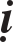 Duõng maõnh tinh tieán thaønh löôøi nhaùc Chaúng khôûi maûy may taâm tu hoïc Trong aùnh saùng voâ töôùng thöôøng töï taïi Sieâu vöôït Thích Ca vaø Toå SöTaâm coù ngöôøi thoâng thaùi ngaên ngaïi Roãng rang voâ söï boãng thanh nhaøn Nhaø khaùc töï coù ngöôøi thoâng thaùi.11/ Giôø tyù: Nöûa ñeâmTaâm truï voâ sinh töùc sinh töûSinh töû ñaâu töøng thuoäc coù. Khoâng Luùc duøng lieàn duøng, maát vaên töï Vieäc beân ngoaøi lôøi Toå Sö noùi: Bieát laáy luùc khôûi laïi chaúng phaûi Taùc yù tìm caàu thaät maát daáuMa sinh töû ñeán maëc thöû nhau.12/ Giôø söûu: Gaø gaùyMoät quaû chaâu troøn saùng ñaõ laâu Trong ngoaøi vöøa tieáp tìm lieàn khoâng Treân caûnh ra laøm troän vôùi coù Chaúng thaáy ñaàu laïi khoâng tayTheá giôùi khi hoaïi cöø chaúng muïc (baát huû) Ngöôøi naøo chöa lieãu nghe moät lôøiChæ ngaên nhö nay ai ñoäng khaåu.Tuïng veà Thaäp Töù Khoa cuûa Hoøa thöôïng Chí Coâng.1/ Boà ñeà vaø phieàn naõo chaúng hai.Chuùng sinh chaúng hieåu tu ÑaïoLieàn muoán ñoaïn tröø phieàn naõo Phieàn naõo xöa nay troáng vaéng Laïi muoán ñem ñaïo tìm ñaïo Taâm moät nieäm kia laø  phaûi Ñaâu caàn tìm kieám choã khaùc Ñaïi Ñaïo chæ ôû tröôùc maét Ngöôøi ngu meâ ñaûo chaúng hieåu Phaät taùnh thieân chaân töï nhieân Cuõng khoâng nhaân duyeân tu taïo Chaúng bieát 3 ñoäc hö giaûVoïng chaáp chìm noåi sinh giaø Luùc xöa ngaøy meâ laø muoän Ngaøy nay môùi bieát khoâng sôùm.2/ Trì vaø phaïm chaúng haiTröôïng phu vaän duïng luoân voâ ngaïi Chaúng bò giôùi luaät laøm haïn ñònh Trì phaïm voán töï khoâng sinhNgöôøi ngu bò noù ñaønh chòu troùi Ngöôøi trí taïo taùc ñeàu khoâng Thanh vaên ñuïng chaïm lieàn treä Ñaïi só nhuïc nhaõn ñöôïc vieân thoâng Nhò thöøa thieân nhaõn coù maøng che Trong khoâng voïng chaáp coù khoâng Chaúng hieåu saéc taâm voâ ngaïiBoà-taùt cuøng vôùi tuïc chung soáng Thanh tònh töøng khoâng nhieãm ñôøi Ngöôøi ngu tham tröôùc Nieát-baøn Ngöôøi trí sinh töû laø thaät teáPhaùp taùnh troáng khoâng chaúng noùi naêng Duyeân khôûi löôïc khoâng coù ngöôøiTraêm tuoåi voâ trí laø treû con Treû con coù trí laø traêm tuoåi.3/ Phaät cuøng chuùng sinh chaúng hai.Chuùng sinh cuøng Phaät khoâng khaùc Ñaïi trí chaúng khaùc vôùi nguSao caàn höôùng ngoaøi tìm baùu Ruoäng thaân töï coù minh chaâu Chaùnh Ñaïo taø Ñaïo chaúng haiHieåu roõ phaøm Thaùnh ñoàng ñöôøng Meâ ngoä voán khoâng coù khaùc nhau Nieát-baøn vaø sinh töû nhö moätRoát raùo döïa vaøo duyeân vaéng laëng Chæ caàu yù töôûng thaät roõ raøng Khoâng coù moät phaùp naøo ñaùng ñöôïc Thoaûi maùi töï nhieân vaøo voâ dö.4/ Söï vaø lyù chaúng hai.Taâm vöông töï taïi thaät thoaûi maùi Phaùp taùnh voán khoâng coù möôøi trieàn Taát caû moïi ñieàu laø Phaät söïÑaâu caàn phaûi nhieáp nieäm toïa thieàn Voïng töôûng xöa nay voán vaéng laëng Chaúng caàn ñoaïn tröø döïa vaøo duyeân Ngöôøi trí khoâng coù taâm ñaùng ñöôïc Töï nhieân khoâng tranh chaúng oàn aøo Chaúng bieát voâ vi Ñaïi ñaïoLuùc naøo coù theå chöùng U Huyeàn Phaät cuøng chuùng sinh moät loaïi Chuùng sinh aáy töùc laø Theá Toân Phaøm phu voïng sinh taâm phaân bieät Trong khoâng maø chaáp coù thaät meâ Hieåu roõ raøng tham saân khoâng tòch Choã naøo chaúng phaûi chaân moân.5/ T nh vaø loaïn chaúng hai.Thanh vaên chaùn oàn caàu tònh Cuõng nhö boû boät ñi caàu baùnh Baùnh thì xöa nay voán laø baätTaïo taùc tuøy ngöôøi nhieàu thay ñoåi Phieàn naõo aáy töùc laø Boà ñeà Khoâng taâm töùc laø khoâng caûnh Sinh töû chaúng khaùc Nieát-baøn Tham saân nhö löûa nhö boùng aûnh Ngöôøi trí khoâng taâm caàu Phaät Ngöôøi ngu chaáp taø chaáp chaùnhNhoïc coâng luoáng qua suoát moät ñôøi Chaúng thaáy Dieäu Ñaûnh cuûa Nhö Lai Hieåu roõ daâm duïc laø taùnh khoângVaïc soâi loø than töï nhieân laïnh.6/ Thieän vaø aùc chaúng hai.Ta töï thaân taâm mình vui söôùng Thoaûi maùi khoâng thieän vaø khoâng aùc Phaùp thaân töï taïi khoâng nôi choán Nhìn ñaâu cuõng ñeàu laø Chaùnh giaùc Saùu traàn xöa nay khoâng tòchPhaøm phu voïng sinh chaáp tröôùc Nieát-baøn sinh töû bình ñaúngBoán bieån nôi naøo laø daøy moûng Voâ vi, Ñaïi Ñaïo töï nhieân Chaúng caàn ñem taâm suy löôøng Boà-taùt taùn ñaûn linh thoângChoã laøm thöôøng bao goàm Dieäu giaùc Thanh vaên chaáp phaùp toïa thieàn Nhö taèm nhaû tô töï cuoán mìnhPhaùp taùnh xöa nay voán troøn saùng Bònh heát ñaâu caàn caàm laáy thuoác Bieát roõ raøng caùc phaùp bình ñaúng Thoaûi maùi thaät roõ raøng vui söôùng7/ Saéc vaø khoâng chaúng hai.Phaùp taùnh voán khoâng xanh vaøng Chuùng sinh doái taïo vaên chöông Chính ta noùi ra chæ quaùnTöï yù mình hoãn loaïn cuoàng ñieân Chaúng bieát vieân thoâng dieäu lyù Luùc naøo hieåu ñöôïc chaân thöôøng Bònh mình khoâng theå chöõa trò Laïi daïy ngöôøi khaùc thuoác thang Beân ngoaøi thì töôûng laø thieän Trong taâm cuõng nhö saøi lang Ngöôøi ngu thì sôï ñòa nguïcNgöôøi trí chaúng khaùc thieân ñöôøng Ñoái caûnh taâm luoân chaúng khôûi Caát böôùc ñeàu laø Ñaïo traøngPhaät cuøng chuùng sinh chaúng hai Chuùng sinh töï laøm cho ly bieät Neáu muoán tröø boû heát ba ñoäcXa xoâi chaúng lìa boû tai öông Ngöôøi trí bieát taâm naøy laø PhaätNgöôøi ngu thích höôùng veà Taây phöông.8/ Sinh vaø töû chaúng hai.Theá gian caùc phaùp nhö moäng huyeãn Sinh töû cuõng nhö saám vaø chôùp Phaùp thaân töï taïi vieân thoângRa vaøo nuùi soâng khoâng giaùn ñoaïn Ñieân ñaûo voïng töôûng voán laø khoâng Baùt Nhaõ khoâng meâ khoâng loaïnBa Ñoäc voán töï nhieân giaûi thoaùt Ñaâu caàn nhieáp nieäm thieàn quaùn Chæ vì ngöôøi ngu chaúng hieåuTöø ngöôøi khaùc giôùi luaät quyeát ñoaùn Chaúng bieát tòch dieät chaân nhöLuùc naøo ñöôïc leân bôø kia Ngöôøi trí khoâng aùc ñeå ñoaïn Vaän duïng tuøy taâm hoïp tan Phaùp taùnh xöa nay khoâng tòch Chaúng bò sinh töû coät raøng Neáu muoán ñoaïn tröø phieàn naõo Ñaây laø laõo ngu voâ minh  Phieàn naõo töùc laø Boà ñeàÑaâu caàn rieâng caàu Thieàn quaùn Thaät teá khoâng Phaät khoâng maTaâm theá khoâng hình khoâng töôùng (saéc)9/ Ñoaïn tröø chaúng hai.Tröôïng phu vaän duïng ñöôøng hoaøng Tieâu Dao töï taïi voâ ngaïiTaát caû chaúng theå laøm haïi Beàn chaéc cuõng nhö kim cangChaúng dính hai beân, trung ñaïoTu nhieân chaúng ñoaïn chaúng thöôøng Nguï duïc tham saân laø PhaätÑòa nguïc chaúng khaùc thieàn ñöôøng Ngöôøi ngu voïng sinh phaân bieät Troâi giaït sinh töû döõ daénNgöôøi trí bieát saéc voâ ngaïiThanh vaên thaûy ñeàu hoài hoaøng Phaùp taùnh voán khoâng traày xöôùc Chuùng sinh voïng chaáp xanh vaøng Nhö Lai tieáp daãn ngu meâHoaëc noùi ñòa nguïc thieân ñöôøng Trong thaân Di Laëc töï coùÑaâu caàn choã khaùc suy löôøng Boû ñi chaân nhö Phaät töôïng Ngöôøi naøy töùc laø ñieân cuoàngThanh vaên trong taâm chaúng hieåu Chæ lo ñi tìm vaên lôøiVaên lôøi voán chaúng chaân ñaïo Caøng theâm ñaáu tranh cang cöôøng Trong taâm boï caïp raén rítNoïc ñoäc lieàn gaây toån thöông Chaúng bieát trong vaên chaáp nghóa Khi naøo hieåu ñöôïc chaân thöôøng Cheát vaøo ñòa nguïc voâ giaùnThaàn thöùc laïi chòu tai öông.10/ Chaân vaø tuïc chaúng hai.Phaùp Sö noùi: Phaùp raát hay Trong taâm chaúng lìa phieàn naõo Chæ noùi vaên töï daïy ngöôøiLaïi caøng Taêng theâm sinh laõo Chaân voïng xöa nay chaúng hai. Phaøm phu boû voïng tìm Ñaïo Boán chuùng vaân taäp nghe giaûng Toøa cao luaän nghóa meânh moâng Toøa Nam toøa Baéc tranh nhau Boán chuùng cho raèng noùi raát hay Tuy laø mieäng noùi Cam loäTrong taâm bình thöôøng vaãn khoâ khan Töï mình voán khoâng moät tieànNgaøy ñeâm ñeám chaâu baùu cuûa ngöôøi Gioáng nhö ngöôøi ngu voâ tríBoû vaøng roøng maø gaùnh coû Trong taâm ba ñoäc chaúng buoâng Chöa bieát luùc naøo ñöôïc Ñaïo.11/ Giaûi vaø phöôïc chaúng hai.Luaät sö giöõ luaät töï troùi mìnhTöï troùi mình cuõng luoân troùi ngöôøi Veû beân ngoaøi oai nghi ñieàm tónh Trong taâm gioáng heät nhö soùng to Chaúng böôùc leân thuyeàn beø sinh töû Laøm sao vöôït qua ñöôïc soâng AÙi Chaúng hieåu roõ chaân toâng chaùnh lyù Taø kieán lôøi leõ thaät röôøm raøCoù hai Tyø-kheo phaïm vaøo luaät Lieàn ñi ñeán hoûi luaät Öu-baÖu-ba y luaät noùi toäiCaøng theâm vöôùng maéc cho Tyø-kheo Cö só ngoài trong nhaø phöông tröôïng Duy-ma laäp töùc ñeán quôû traùchÖu-ba im laëng khoâng ñoái ñaùp Tònh Danh noùi phaùp khoâng loãi Maø taùnh giôùi kia nhö khoâng Khoâng ôû trong ngoaøi Ta-baøKhuyeân tröø boû sinh dieät chaúng chòu Boãng nhieân ngoä laïi ñoàng Thích Ca.12. Caûnh vaø chieáu chaúng hai.Thieàn sö hieåu roõ lìa voâ minh Phieàn naõo töø choã naøo maø sinhÑòa nguïc thieân ñöôøng cuøng moät töôùng Nieát-baøn sinh töû khoâng coù teânCuõng khoâng tham saân naøo ñaùng ñoaïn Cuõng khoâng Phaät Ñaïo coù theå thaønh Chuùng sinh cuøng Phaät bình ñaúngTöï nhieân Thaùnh trí tænh taùo Khoâng bò saùu traàn nhieãm dính Caâu caâu rieâng hoïp voâ sinh Chaùnh giaùc moät nieäm huyeàn giaûi Ba ñôøi thaûy ñeàu baèng nhauKhoâng phaùp khoâng luaät töï kieàm cheá Tieâu nhieân chaân nhaäp vieân thaønh Döùt heát boán cuù traêm phi naøyNhö hö khoâng voâ taùc, voâ y.13/ Vaän duïng voâ ngaïi.Ta nay cuoàn cuoän töï taïiChaúng ham coâng haàu khanh töôùng Boán muøa vaãn gioáng nhö kim cang Khoå vui taâm bình thöôøng chaúng ñoåi Phaùp baûo duï cho nuùi Tu-diTrí Tueä roäng nhö soâng bieån Chaúng bò taùm gioù laøm lay chuyeån Cuõng khoâng coù tinh taán ueå oaûi Maëc cho taùnh noåi chìm nhö ñieân Sinh ra khaép tung hoaønh töï taïi Ngaên khoâng dao kieám rôi vaøo ñaàu Ta töï an nhieân chaúng bieän.14/ Meâ vaø ngoä chaúng hai.Luùc meâ thì laáy khoâng laøm saéc Luùc ngoä thì laáy saéc laøm khoâng Meâ ngoä voán khoâng heà sai khaùc Saéc khoâng roát raùo laïi gioáng nhau Ngöôøi ngu goïi Nam cho laø Baéc Ngöôøi trí hieåu khoâng Ñoâng Taây Muoán tìm Nhö Lai dieäu lyùThöôøng xuyeân ôû trong moät nieäm taâm Döông Dieäm voán chaúng phaûi laø nöôùc Nai khaùt maëc söùc voäi chaïy theoTöï thaân hö giaû chaúng heà thaät Ñem khoâng laïi muoán tìm khoâng Ngöôøi ñôøi meâ ñaûo thaät quaù laém Nhö choù suûa saám ñoäng aàm aøoBaøi tuïng Thieàn sö Chí Chaân Trí Thöôøng Tuïng ôû Quy Toâng:Qui Toâng cuøng söï lyù Maët trôøi ôû chaùnh ngoï Töï taïi nhö sö töûChaúng cuøng vaät caäy nhôø Rieâng böôùc boán ñænh nuùi Daïo khaép ba ñöôøng lôùn Ngaùp mieäng chim muoâng rôi Nhaên maët caùc taø sôïMaùy baén teân deã ñeán AÛnh khoâng tay khoù che Laøm ra nhö thôï gioûi Caét may ñuùng thöôùc ño Kheùo chaïm vaïn thöù teân Qui Toâng laïi gioáng ñaát Noùi im maát aâm thanh Chæ dieäu tình khoù baøy Boû heát maét laïi ñieác Laáy caùi tai laïi muøMoät muõi nhoïn phaù ba cöûa Phaân minh caét ñöôøng sau Khaù thöông ñaïi tröôïng phu Tieân thieân laøm taâm toå19 baøi tuïng cuûa Ñaïi sö Trí Nhaøn Taäp Ñaêng Höông Nghieäp:1/ Thoï chæ (Trao yù chæ)Xöông ngöôøi xöa coù nhieàu linh dò Con chaùu hieàn an trí bí maätMoät moân naøy trôû thaønh hieáu nghóa Ngöôøi chöa ñaït ñöôïc ñöøng sai laàm Caàn vöõng chí loaïi boû hoaøi nghi Ñöôïc an tònh chaúng gaëp nguy hieåm Höôùng thì xa maø caàu thì lìaLaáy thì gaáp, maát thì chaäm Khoâng so saùnh, queân hay bieát Bieát doøng ñuïc xöa nay doái Moät saùt-na thoâng suoát bieán dò Nuùi ñaù cheo leo löûa böøng böøngBeân trong phaùt chaùy tuoân ñeán ñænh Khoâng ngaên chaën chaùy ñeán ñaùy bieån Löôùi phaùp sôï haõi löûa linh nhoûSaùu thaùng naèm rôøi boû aùo cheChe ñaäy chaúng ñöôïc khoâng giaû doái Ngöôøi ñaït ñaïo noùi ra yù ToåSö Toâng ta xöa nay kieâng kî Chæ ngöôøi naøy kheùo leùo an trí Ñuû phaùp taøim laïi ñuû hoå theïnChaúng laøm doái choã duøng chaéc chaén Coù ngöôøi hoûi ít khi quôû traùchLaïi xeùt kyõ noùi ñeán gaïo quyù.2/ Lôøi sau cuøng:Coù moät lôøi ñaày ñuû pheùp taécThoâi suy nghó , chaúng töï cho pheùp Giöõa ñöôøng gaëp ñöôïc ngöôøi Ñaït ñaïo Nhöôùng maøy töï nhaän ra choã ñeán Ñaïp vaøo khoâng ñöôïc nhieàu nghi lo Laïi suy nghó nhìn theo baïn beøMoät ñôøi tham hoïc, söï khoâng thaønh AÂn caàn oâm ñöôïc caây chieân ñaøn.3/ Söôùng Huyeàn cuøng Thoâi Ñaïi phu.Ngöôøi Ñaït nhieàu aån hieån Baát ñònh baøy hình nghi Noùi xong chaúng soùt tích Kín kín ngaàm hoä trì Nhaên maët baøy ñöôøng xöa Minh dieäu beøn môùi bieát ÖÙng vaät maø ñaët baøyChôù noùi baát tö nghì.4/ Ñeán Ñaïo Traøng cuøng Haønh Giaû Thaønh AÂm.Lyù saâu döùt suy  nghó Caên tìm con ñöôøng lôùn Nhaân ñaây bieát xa roäng Khoâng heà bò che  kín Ñôøi ngöôøi caàn rieâng ñaït Ñöùng ngoài bieát thôm tho Thanh tònh con Nhö LaiAn nhieân ngoài Ñaïo traøng.5/ Cuøng vôùi Tieát Phaùn Quan.Moät gioït nöôùc rôi moät aùnh löûa saùng Uoáng nöôùc ngöôøi say, ñeán löûa ngöôøi giaøChaúng uoáng chaúng ñeán khoâng coøn naèm yeân Beû gaõy cung teân ñaïp ngaõ uï baénNeáu ngöôøi muoán bieát moùc duøi boû tröôùc Ngöôøi caàn hoûi ta ta laø ai ñaâyNoùi mau noùi mau!6/ Cuøng vôùi Haønh giaû ôû huyeän Laâm Nhu.Tröôïng phu than bò Traàn choân ñaõ laâu Ta nhaân ngaøy nay maø ñöôïc vaøo nuùi Nhöôùng maøy chæ ta nhaân ñaây môû maétLaõo Taêng nhanh tay vieát nôi chuoàng roàng Sau lôøi coù yù thoaùt ra khoûi loàng.7/ Hieån baøy yù chæ.Nghó xaï thaàn nghi saâu Tinh hö böôùc ñi thoâng Thaáy nghe lìa hình aûnh Choã saâu lôøi tröôùc daáu Ñöôïc yù dieäu trong traàn Hôïp yù baøy daùng ñaïoChe saùng chieáu caûnh giaùc Chòu ñaït ñöôïc chaân toâng.8/ YÙ sau ba caâu.Saùch noùi lôøi nhieàu hö Trong hö ñeo coù khoâng Lieàn höôùng hieåu saùch tröôùc Thaû maát chaâu trong yù.9/ Ñaùp lôøi hoûi cuûa Tr nh Lang Trung, hai baøi:Trong lôøi choân daáu, tröôùc tieáng baøy daùng Töùc thôøi hieåu dieäu ngöôøi xöa ñoàng phong Vang öùng cô phaùi khoâng toâng töï tha Traùch ñöôïc traên ngoác töùc toác thaønh roàng. Trong lôøi choân gaân coátAÂm thanh nhieãm daùng Ñaïo Töùc thôøi lieàn hieåu dieäuVoã tay ñuoåi roàng ngoan.10/ Ñaøm Ñaïo (noùi chuyeän Ñaïo)Ñích ñích khoâng mang theâm Vaän rieâng sao nhôø caäyGiöõa ñöôøng gaëp ngöôøi ñaït Ñaïo Chôù ñem im noùi ñaùp.11/ Cuøng Hoïc nhaân Huyeàn Cô.Dieäu chæ nhanh choùnh noùi naêng laïi chaäm Taøi tuøy lôøi hieåu, meâ thì thaàn côNhöôùng maøy seõ hoûi, ñoái maët vui töôi12/ Ñaïo saùngLaø caûnh giôùi naøo, ñoàng Ñaïo môùi bieátNghó suy gioáng coù daáu Saùng saùng chaúng bieát choã Möôïn hoûi baøy khaùch toâng Töø töø bieát roõ laïi.13/ Huyeàn chæ.Cöù ñi khoâng daáu hieäu Ñeán thì cöù vaäy ñeánCoù ngöôøi möôïn hoûi nhau Chaúng noùi cöôøi sao theá.14/ Cuøng vôùi Haønh giaû Ñaëng Chaâu.Döôùi röøng bieát thaân ngu Vì chaúng ñeo taâm chaâu Môû mieäng khoâng lôøi noùi Ngoøi buùt khoâng theå ghiNgöôøi hoûi chæ Höông Nghieâm Chôù noùi ôû trong nuùi.15/ Sau ba nhaûy.Chaép tay tröôùc Tam moân Haønh Ñaïo döôùi hai Hieân Muùa may treân saân giöõa Laéc ñaàu ngoaøi cöûa sau.16/ Thöôïng caên.Than oâi chôù laàm Ñoán oâng khoâng giaùc Choã khoâng phaùt lôøi, roàng sôï vöôùng maéc Noùi nhoû môøi goïi döùt heát danh töôùng Voøi voïi Ñaïo löu, khoâng theå phôi baøy.17/ Phaù thaáy phaùp thaân.Nhìn leân khoâng meï cha Nhìn xuoáng khoâng nam nöõ Töï mình rieâng moät thaân Caàn phaûi keát thuùc ñiNghe ta coù lôøi naøyMoïi ngöôøi tranh ñeán laáy Ñaùp ngöôøi khaùc moät caâu Khoâng noùi khoâng traû lôøi.18/ Böôùc ñi moät mình.Con nhoå meï moå con bieát khoâng tröùng Meï con ñeàu maát, öùng duyeân chaúng laàm Ñoàng Ñaïo xöôùng hoïaDieäu noùi Ñoäc cöôùc.Moät baøi tuïng cuûa Hoøa thöôïng Löông Giaù ôû Ñoäng Sôn.Voâ taâm hôïp ÑaïoÑaïo voâ taâm hoïp ngöôøi Ngöôøi voâ taâm hoïp Ñaïo Muoán bieát yù trong ñoù Moät giaø, moät chaúng giaø18 baøi tuïng cuûa Hoøa thöôïng Cö Ñoän ôû Long Nha.1/ Roàng trong nuùi Long Nha. Hình khoâng saéc theá gian Treân ñôøi veõ ngöôøi roàng Coâng kheùo taû chaúng ñöôïc Chæ coù ngöôøi bieát roàngMoät thaáy lieàn döùt taâm.2/ Chæ nghó caây tröôùc cöûa Hay chöùa chim ñi veà Ngöôøi ñeán khoâng taâm goïiPhoùng mình chaúng thích veà Neáu ngöôøi taâm gioáng caây Cuøng Ñaïo chaúng baèng nhau.3/ Vöøa ñöôïc voâ taâm ñaõ Ñaïo tình. Saùu cöûa nghæ ngôi chaúng nhoïc hình Coù duyeân chaúng phaûi laø beø baïn Khoâng duøng ñoâi maøy laïi anh em.4/ Ngoä roài laïi ñoàng ngöôøi chöa ngoä Khoâng taâm hôn thua töï an thaànTöø tröôùc Coå ñöùc xöng baàn ñaïo Höôùng veà moân naøy coù maáy ngöôøi.5/ Hoïc Ñaïo tröôùc phaûi coù ngoä doLaïi nhö töøng ñaáu khoaùi thuyeàn roàng Tuy nhieân gaùc cuõ ôû khoâng ñaátMoät phen doanh caàu ñeán môùi thoâi.6/ Taâm khoâng chaúng kòp Ñaïo khoâng yeân Ñaïo cuøng taâm khoâng gioáng moät thuyeàn Tham huyeàn chaúng phaûi ñaïo khoâng só Chôït coù gaëp nhau chaúng deã (ñoåi) nhìn.7/ Töø nhoû theo thaày hoïc Toå toâng Nhaøn hoa cuõng gioáng ong coät ngöôøi Chaân Taêng chaúng caàn ôû ngoaøi maây Ñöôïc roài bieát voâ saéc töï khoâng.8/ Hoïc Ñaïo voâ ñoan hoïc veõ roàng Nguyeân do chöa ñöôïc Baùt tung hoaønh Moät saùng hieåu ñöôïc thaät roàng roài Môùi bieát töø tröôùc uoång duïng coâng.9/ Ngöôøi mong thaønh Phaät nhôù nieäm Phaät Nieäm ñeán laâu naêm laïi thaønh maOÂng nay muoán ñöôïc töï thaønh Phaät Ngöôøi maø voâ nieäm chaúng so nhieàu10/ ÔÛ moäng naøo bieát moäng laø doái Thöùc roài môùi bieát moäng laø khoâng Khi meâ nhö vieäc thaáy trong moäng Ngoä roài gioáng ngöôøi nguû thöùc daäy.11/ Hoïc ñaïo moâng thaày ñeán choã nhaøn Trong khoâng coù neûo aån nhaân gian Daàu oâng giaûng ñöôïc ngaøn kinh luaän Moät caâu gaëp naïn khoù noùi ra12/ Boà-taùt Thanh vaên chöa heát khoâng Trôøi ngöôøi laïi ñeán hoûi chaân Toâng Sao chö Phaät laø Voâ ngaïi sóNgoài nghieâm, voâ taâm chæ ma thoâng13/ Ñôøi naøy chaúng döùt, döùt luùc naøo? Döùt ôû ñôøi naøy cuøng bieát roõTaâm döùt chæ duyeân khoâng voïng töôûng Voïng tröø taâm döùt laø luùc nghæ ngôi.14/ Ngöôøi meâ chöa hieåu khuyeân muø ñieác Treân ñaát ñaáp buøn theâm moät lôùpNgöôøi ngoä coù yù ñoàng yù meâChæ ôû trong meâ, meâ chaúng gaëp.15/ Phaøm ngöôøi hoïc Ñaïo chôù tham caàu Vaïn söï voâ taâm tröôùc hôïp ñaïoVoâ taâm môùi hieåu Ñaïo voâ taâm Hieåu ñöôïc voâ taâm, Ñaïo cuõng thoâi.16/ Giöõa maøy Haøo töôùng saùng röïc thaân Sö kieán sao nhö lyù kieán thaânThaáy söï sao baèng thaáy lyù gaàn Söï coù chæ nhôø vaøo lyù coùLyù quyeàn phöông tieän daïy trôøi ngöôøi Moät sôùm ñaïi ngoä ñeàu tieâu heátMôùi ñöôïc goïi laø ngöôøi voâ söï.17/ Tình ngöôøi noàng haäu Ñaïo tình yeáu Ñaïo duøng tình ngöôøi ñôøi haù bieát Khoâng roõ tình ngöôøi khoâng duøng Ñaïo Tình ngöôøi maø ñöôïc laâu bao nhieâu.18/ Tìm traâu phaûi hoûi daáu Hoïc Ñaïo hoûi voâ taâmDaáu coøn traâu vaãn coøn Ñaïo voâ taâm deã tìm.3 baøi tuïng cuûa Ñaïi sö Toâng Nhaát Sö Bò ôû Huyeàn Sa.Baøi 1:Huyeàn Sa ñi ñöôøng khaùc Ngöôøi ñôøi caàn phaûi bieát Ba Ñoâng khí döông thaïnhBaøi 2:Baøi 3:Thaùng saùu luùc giaùng söông Coù lôøi khoâng dính löôõi Khoâng noùi lôøi thieát yeáu Hieåu ta caâu sau cuøngXuaát theá ít ngöôøi bieát.Kyø thay moät laõo Linh Sao boãng chòu loøng voøng Gioù thoåi noåi khoâng haàu Ngöôøi meâ tranh duïm ñaàu Giaû söû ñeàu chaúng phaûi EÁch kia roäng hoïng keâuMôû mieäng chaúng môû mieäng Troïn laø phaïm laõo tinh Muoán bieát yù trong ñoùNam tinh chaân Baéc Ñaåu.Vaïn daëm thaàng quang sau ñaàu Luùc maát ñaàu kia ngoù choã naøo Söï ñaõ thaønh yù cuõng thoâiCaùi naøy töø xöa khaép moïi nôi Ngöôøi trí taïm nghe boãng neâu laáy Chôù ñôïi phuùt choác lieàn maát ñaàu.2 baøi tuïng cuûa Ñaïi sö Chaân Giaùc Tænh Ñaêng ôû Chieâu Khaùnh.1/ Daïy ngöôøi chaáp toïa thieàn:Ñaïi Ñaïo roõ raøng döùt ñieåm traàn Ñaâu caàn ngoài maõi môùi thaân nhau Gaëp duyeân neáu hieåu ñeàu laø phaûi Choã roái sao laïi coù cuõ môùiTaùn Ñaûn chòu baèng baïn chi Ñoän Tieâu Dieâu sao cuøng Tueä thoâi gaàn Hoaëc daïo suoái ñaù hoaëc chôï buùa Ñaùng goïi yeân haø ngöôøi ngoaøi vaät.2/ Daïy phöông tieän ngoài thieàn:Trong boán oai nghi ngoài laø tröôùc Laéng nghó thaân taâm taïm thaûn nhieânThaáy oâng coù duyeân theo coõi tröôïc Chôù neân noái maõi tuoåi trôøi aáyTu trì chæ Thoaïi töø coâng aùn Chí lyù sao luaän ôû beân kiaTaát caû moïi luùc luoân quaûn ñôùiNhaân duyeân hoïp nhau hang thoâng huyeànBaøi tuïng veà Minh Ñaïo cuûa Hoøa thöôïng Queá Saâm ôû La Haùn Chöông chaâuChí Ñaïo saâu roäng chôù duøng lôøi maø noùi Tuyeân noùi khoâng phaûi thì chæ ai noùi coù phaûiÑuïng choã naøo cuõng laø ngöôøi aáy haù duï chaân hö Chaân hö neáu bieän thì nhö hieän trong göôngCoù khoâng tuy baøy ra maø ôû taïi choã thì khoâng thöông toån Khoâng thöông toån, khoâng toàn taïi thì sao laïi coá chaáp, trôû ngaïi Chaúng nhôø coâng thaønh thì laáy gì laøm phaùp nhö vaäy?Phaùp voán nhö vaäy khoâng voán nhö vaäy ñeàu laø moâi raêng Neáu laáy ñaây maø neâu baøy thì laø choân vuøi Toâng chæToâng khoâng phaûi duøng yù ñeå baøy, cuõng khoâng theå thaáy nghe Thaáy nghe chaúng thoaùt nhö traêng trong nöôùcÔÛ ñaây khoâng saùng laïi laø phaùp döMoät phaùp coù hình laø troøng maét oâng coù bònh Troøng maét khoâng saùng thì theá giôùi cao vuùt Toâng ta kyø laï phaûi nhö maët trôøi röïc rôõ Phaät vaø chuùng sinh ñeàu nöông aân löïc Chaúng ôû cuùi ñaàu suy löôøng khoù ñöôïcÑaäp phaù maët maøy che laáp caøn khoânThaúng thaén phaûi neâu laáy maø thoaùt khoûi caên traàn Neáu nhö khoâng hieåu thì nay chæ laø noùi doái.Baøi tuïng Giaùc Ñ a cuûa Thieàn sö Duy Kính Nam Nhaïc.Löôïc noùi Giaùc Ñòa teân dò ñoàng Nhaáp nhoâ ñaàu cuoái thay nhau sinh Taùnh Haûi laäp ñaàu theâm danh hieäu Dieäu giaùc laïi döïa taùnh giaùc minh Theå giaùc ñeàu goàm ôû minh dieäu Minh giaùc, Dieäu giaùc ñeàu ñi ñoâiDieäu giaùc giaùc Dieäu theå nguyeân minhToaøn thaønh voâ laäu moät chaân tinh Minh giaùc giaùc minh minh ñaõ roõ Hoaëc nhaân lieãu töôùng maát voán minh Minh Dieäu hai giaùc Toâng theå giaùc Theå giaùc Taùnh giaùc hai cuøng saùng Traïm giaùc vieân vieân khoâng taêng giaûm Trong ñaây khoâng Phaät vaø chuùng sinh Chaúng giaùc tröôùc sau khoâng hieåu roõ Chaúng nghe meâ ngoä haù tænh taùoÑaù xöùng taâm ñòa cuûa Nhö Lai Cuõng khoâng giaùc chieáu vaø voâ sinhKhoâng sinh khoâng dieät bieån chaân nhö Roãng saùng thöôøng truù teân khoâng teân Thaùi hö chöa giaùc sinh ñieåm raùng Haù nghe vi traàn tieáng höõu laäuBoït khoâng chaúng lìa vôùi giaùc ngoä Ñoäng tòch nguyeân laø moät chaân minh Giaùc minh theå noù hoïp löûa linhGiaùc minh theo löûa maø vôi ñaày Sai khoâng trôû laïi goïi voâ giaùcHieåu roài thì Thuûy giaùc Boån giaùc sinh Boån giaùc laø do Thuûy giaùc sinh Chaùnh giaùc laïi y hoïp giaùc minhDo noù hai thöù thaønh sai khaùcBeøn khieán troän laän thaønh A-laïi-da Ñeàu goàm nhieãm tònh caû hai ñöôøng Giaùc minh laïi chöùa maàm ñöôøng khaùc Taùnh khôûi voâ sinh trí baát ñoäng Chaúng lìa giaùc theå voán vieân thaønh Taùnh khôûi chuyeån giaùc laïi sinh ra Beøn khieán höõu laäu ñoïa meâ muøVoâ minh nhaân aùi thaám ñöôïm nhau Danh saéc caên baûn laàn löôït sinhBaûy thöùc chuyeån choã mong vieân caûnh Naêm saùu luùc sinh che giaùc minhXuùc Thoï Höõu Thuû, y nhau khôûi Sinh, laõo, bònh, töû noái nhau ñi Nghieäp thöùc mòt môø chim bieån khoåTheo doøng meânh moâng troâi leânh ñeânh Ñaïi Thaùnh töø bi sieâng cöùu giuùpMoät tieáng choã duøng ra ba tieáng Trí thaân do töø phaùp thaân khôûiHaønh thaân laïi öôùc trí thaân sinh Trí Haønh hai thaân dung khoâng hai Trôû veà moät theå xöa nay baèngVaïn höõu ñeàu chöùa chaân haûi aán Moät taâm khaép hieän ñeàu vieân minh Trong saùng röïc rôõ nöông vaøo ñaâuTaùnh khoâng moâng meânh khoâng choã döøng Nôi nôi hieän töôùng sinh khoâng sinh Choán choán hieän hình dieät khoâng dieät Göông chaâu phuø hôïp khoâng qua laïiPhuø vaân tuï taùn chaúng bình thöôøng AÅn hieän maëc chaân ñoàng traêng nöôùc ÖÙng duyeân nhö vang ñoä quaàn sinh Chuùng sinh taùnh ñòa voán voâ nhieãm Chæ do phuø voïng che chaân tình Chaúng bieát naêm aám nhö ñoáng khoâng Haù bieát boán ñaïi nhö caøn thaønhNuùi ngaõ maïn si cao chaát ngaát Bieån voâ minh duïc xa mòt muøLuoân theo baïn chieân-ñaø kieâu cuoáng Thöôøng theo thuù döõ gaây buoàn than Töï taùnh chuyeån thöùc laø huyeãnTöï taâm huyeãn caûnh, töï taâm sôïBieát huyeãn taùnh naøy ñoàng döông dieäm Khoâng hoa thöùc laõng laïi vieân thaønh Thaùi Hö boãng bieát nhö maây tanMôùi bieát hö khoâng voán töï trong Saâu daøy xöa nay luoân saùng röïcChaúng ñöôïc xöa nay goïi phaøm Thaùnh.5 baøi tuïng veà Nhaäp Ñaïo Thieån Thaâm cuûa Hoøa thöôïng Kính Thoaùt ôû Laâm Kheâ Sính Chaâu.Baøi 1:Caây coät töøng tieáng goïiBaøi 2:Baøi 3:Baøi 4:Con khæ vöôùng sôïi daây Trung haï khoâng bieát lyù do Baäc thöôïng só môùi chòu xemLoä truï chaúng tieáng goïi Daây coät chaân khæ ñöùt Thöôïng só cöôøi ha ha Baäc trung nhö ñöôïc thaáyCon khæ cuõng loä truïChöa khoûi böôùc Ñoâng Taây Maëc haùt Thaùi Bình ca Khoâng noùi vöôït Phaät ToåTa thaáy thôï khoe khoan Noùi im caâu huyeàn dieäu Baát thieän voán caên nguyeân Kheùo baøy vieäc kyø vieânThieáu thaát vaø Ma-kieätlai?* Baøi 5:Nhöng thay nôi xöng döông nay ta hoûi caùc oâng, ai laøm chuû töông14 baøi tuïng cuûa Thieàn sö Vaên Ích-Ñaïi Phaùp Nhaõn.1/ Tam giôùi Duy taâm.Ba coõi do taâm vaïn phaùp chæ thöùc Duy taâm Duy thöùc maét tieáng tai saéc Saéc chaúng ñeán tai tieáng sao gaëp maét Maét saéc tai tieáng vaïn phaùp laøm xongVaïn phaùp khoâng duyeân haù xem nhö huyeãn Ñaát lieàn nuùi soâng ai chaéc ai ñoåi.2/ Nghóa saùu töôùng trong Hoa Nghieâm:Nghóa saùu töôùng Hoa Nghieâm Trong Ñoàng laïi coù DòDò laø Dò ôû ÑoàngToaøn chaúng phaûi yù chö Phaät YÙ chö Phaät chung rieâng Ñaâu töøng coù Ñoàng DòTrong thaân nam töø khi vaøo ñònh Trong thaân nöõ töû chaúng löu yù Chaúng löu yù döùt danh töïVaïn töôïng saùng rôõ khoâng lyù söï.3/ Ngöôùc nhìn Tu-boà-ñeà:Tu Boà ñeà töôùng laï kyøNoùi phaùp khoâng phaùp chaúng lìa Tin chaúng kòp laïi oâng nghiTin ñöôïc kòp laïi laøm gì Choáng gaäy ñi xem Ñoâng Taây.4/ Troáng keâu ôû ngaõ tö:Troáng vang tuøng tuøng vaän nhieàu coâng Ñoâng ngöôøi höôùng veà ñöôøng ñi thoâng Ñöôøng ñi thoâng thì ñeán nôi naøo Ngöôøi ñaït chôù noùi leân ñaát baùu.5/ Neâu buoâng boû moä Ñaïo:Nhaø Ñoâng chaúng beû queá Nam Hoa chaúng hoïc tieân Lieàn ñeán chuøa Caøn TruùcKhoaùt aùo baét chöôùc ngoài thieàn Thieàn neáu baét chöôùc maø ngoài ñöôïc Phi töôûng cuõng laø sao rieângÑeå baùo cho ngöôøi tham thieàn Phaûi huyeàn trong ngoä Ñaïo. Theá naøo laø huyeàn trong Ñaïo, Chaân qui töï roõ raøng.6/ Kinh Kim cang b ngöôøi khinh reõ:Kieám baùu chaúng maát thuyeàn doái chaúng khaéc Chaúng maát chaúng khaéc oâng kia laøm ñöôïc Caäy nhôø chaúng kham coâ nhieân nhung taéc Daáu chim hö khoâng, coù khoâng bieán ñoåi.7/ V Taêng hoûi: chaâu ma-ni tuøy saéc:Ma-ni chaúng tuøy saéc Trong saéc chôù ma-ni Ma-ni cuøng caùc saécChaúng hôïp, chaúng phaân ly.8/ Am ngaøi Ngöu Ñaàu:Am Toå sö ôû thaønh NamNeàn cuõ am ôû treân maâyThuù hieàn laønh, ngöôøi tham töôùng Boãng coù taâm troïn chaúng kham.9/ Thaønh Caøn Thaùt Baø:Thaønh Caøn Thaùt Baø phaùp phaù ñeàu nhó Phaùp nhó chaúng nhó, danh töôùng chaân quiMaët trôøi aám maët traêng laïnh bieån saâu nuùi cao Thaønh Caøn Thaùt Baø queân caû thò phi phaûi quaáy10/ Nhaân Taêng xem kinh:Ngöôøi nay xem giaùo xöa Chaúng khoûi trong taâm roái Muoán trong taâm khoûi roái Chæ bieát xem giaùo xöa.11/ Hoûi Taêng hieåu chaêng, ñaùp: Chaúng hieåuHieåu cuøng khoâng hieåu Cuøng oâng ñoái maët Neáu cuõng ñoái maët Thaät laø chaúng hieåu.12/ Chaäu hoa ôû saân baùchKìa moät ñoùa hoa sen Hai caây baùch xanh gaày Moïc thaéng veà nhaø Taêng Ñaâu nhoïc hoûi cao caùch.13/ Thaùng gieâng ngaãu nhieân chæ baøyThaùng gieâng xuaân thuaän thôøi tieát Tình coù khoâng ñeàu ngaäm vui OÂng muoán bieát ñöôïc söùc aiLaïi hoûi ai daïy ai quyeát.14/ Gôûi taêng Chaùnh Chung Laêng QuangNuùi Taây sôn cao voøi voïi xanh bieác Nöôùc soâng Chöông laéng trong moät saéc Ñoái hieän phaân mình bao giôø cuøng.8 baøi keä veà baùt Tieäm cuûa Baïch Cö Dò.Nieân hieäu Ñöôøng Trinh Nguyeân thöù 19, ñôøi Ñöôøng thaùng 08 muøa Thu, coù Ñaïi sö laø Ngöng Coâng thieân hoùa ôû vieän Baùt Thaùp, chuøa Thaùnh Thieän taïi Ñoâng Ñoâ. Ñeán thaùng 2 muøa xuaân naêm sau, coù khaùch laø Baïch Cö Dò töø Ñoâng ñeán laøm 8 baøi Tieäm keä, moãi keä coù 6 caâu, moãi caâu coù 4chöõ maø khen. Xöa Baïch Cö Dò töøng caàu taâm yeáu vôùi Sö, Sö ñaõ ban cho 8 chöõ thaät laø Quaùn, Giaùc, Ñònh, Hueä, Minh, Thoâng, Teá, Xaû. Do vaøo tai maø suoát ôû taâm. Than oâi! Nay baùo thaân Sö ñaõ hoùa, nhöng 8 chöõ cuûa Sö noùi: Thì khoâng hoùa. Cao caû thay 8 chöõ laø Tieäm moân cuûa Quaùn voâ sinh nhaãn. Cho neân töø Quaùn ñeán Xaû laàn löôït maø khen. Môû roäng moät chöõ laøm moät keä, töùc coù 8 Tieäm keä, bôûi muoán phaùt huy taâm giaùo cuûa Sö, laïi noùi roõ Baïch Cö Dò chaúng daùm rôi rôùt. Roài oâng leân phaùp ñöôøng ñeán leã giöôøng thieàn cuûa Sö, quì khoùc ñoïc keä roài lui ra. Keä raèng:1/ Quaùn:2/ Giaùc:3/ Ñ nh:4/ Hueä:5/ Minh:6/ Thoâng:7/ Teá:8/ Xaû:Laáy maét trong taâm quaùn töôùng ngoaøi taâm Töø ñaâu maø coù töø ñaâu maø maátQuaùn roài laïi quaùn, thì roõ chaân voïng.Chæ luoân chaân thöôøng, vì voïng maø che Chaân voïng neáu bieän, Giaùc sinh trong aáy Chaúng lìa voïng coù, maø ñöôïc chaân khoâng.Chaân neáu chaúng dieät voïng lieàn chaúng khôûi Nguoàn goác 6 caên trong nhö nöôùc laëngÑoù laø Thieàn ñònh, beøn thoaùt sinh töû.Laáy ñònh laøm chuyeân, Ñònh cuõng coù buoäc Laáy Tueä maø cöùu giuùp, Tueä thì khoâng treä Nhö chaâu trong maâm maâm Ñònh chaâu HueäÑònh Tueä hoïp nhau, hoïp maø sau minh Chieáu vaïn vaät kia, vaät khoâng daáu hình Bieát Ñaïi vieân caûnh coù öùng voâ tình.Tueä ñeán môùi saùng, saùng thì chaúng toái Minh roái môùi Thoâng, Thoâng thì voâ ngaïi Voâ ngaïi laø gì, bieán hoùa töï taïi.Söùc thoâng chaúng thöôøng, tuøy nieäm maø ñoåi Töôùng ñoåi khoâng coù, tuøy caàu maø thaáyLaø ñaïi töø bi, laáy moät cöùu muoân.Caùc khoå ñaõ cöùu, ñaïi bi cuõng boûKhoå ñaõ chaúng chaân, Bi cuõng laø giaûTheá neân chuùng sinh, thaät khoâng ngöôøi ñoä.10 baøi Huyeàn Ñaøm cuûa Thieàn sö Saùt ôû Ñoàng An.Phaøm Dieâu Cuù Huyeàn Ñaøm sinh ra 3 thöøa. Ñaõ chaúng troän nhieàu duyeân, cuõng khoâng rieâng laäp. ÔÛ ñöông ñaøi maø öng duïng nhö traêng saùng khoâng sao. Chuyeån boùng maát cô nhö minh chaâu coøn aån döôùi bieån. Vaû laïi hoïc ñoà coù haïn maø dieäu lyù laïi voâ cuøng. Ngöôøi ñaït söï thì hieám keû meâ nguoàn thì ñoâng. Sum la vaïn töôïng vaät vaät thöôïng minh hoaëc töùc söï lyù caû 2 tay, danh ngoân ñeàu maát. Ñoù laø vì aân caàn chæ traêng, chôù laàm maùnh khoùe, chaúng meâ caây kim thaáu nöôùc, coù theå giao baùu môû naém tay, löôïc neâu lôøi vi ngoân ñeå neâu baøy söï lyù.1/ Taâm aán:2/ YÙ Toå:3/ Huyeàn cô:Hoûi anh taâm aán coù hình gì?Taâm aán ngöôøi naøo daùm truyeàn trao Nhieàu kieáp thaûn nhieân khoâng saéc khaùc Goïi laø taâm aán sôùm hö ngoânCaàn bieát voán töï hö khoâng taùnh Ñem duï sen trong löûa loø hoàng Chôù baûo voâ taâm goïi laø ÑaïoVoâ taâm cuõng caùch moät lôùp cöûa.YÙ Toå nhö khoâng chaúng phaûi khoâng Linh cô sao ñoïa coù khoâng coâng Tam hieàn chaéc chöa hieåu yù naøy Möôøi Thaùnh sao hieåu ñöôïc toâng aáy Thaáu löôùi caù vaøng coøn treâ nöôùc Trôû veà ngöïa ñaù ra khoûi loàngAÂn caàn vì noùi yù Taây laiChôù hoûi Taây lai kòp vôùi Ñoâng.Kieáp khoâng xa vôøi chaúng theå thaân Ñaâu vì cô traàn laøm vöôùng laïi Dieäu theå xöa nay khoâng coù choã Thoâng thaân sao laïi coù daáu chaân Moät caâu linh nhieân vöôït ñaùm voi Xa ra ba thöøa chaúng nhôø tuBuoâng tay beân naøo ngoaøi ngaøn Thaùnh4/ Khaùc traàn:5/ Dieãn giaùo:6/ Ñaït boån7/ Veà nguoàn:8/ Hoài cô:Trôû veà laøm ñöôïc traâu trong löûa.Ñuïc thì töï ñuïc trong töï trongBoà ñeà phieàn naõo bình ñaúng khoâng Ai noùi ngoïc vôõ khoâng ngöôøi xem Ñaïo ta chaâu löøa ñeán choã trong Vaïn phaùp khi maát toaøn theå hieän Tam thöøa phaân bieät cöôõng eùp teân Tröôïng phu ñeàu coù chí xung thieân Chôù höôùng Nhö Lai laøm caùc haïnhBa thöøa thöù lôùp dieãn lôøi vaøng Ba ñôøi Nhö Lai cuõng cuøng noùiTröôùc noùi coù khoâng ngöôøi ñeàu chaáp Sau khoâng khoâng coù chuùng ñeàu duyeân Long cung caû taïng nghóa phöông thuoác Caây Haïc troïn noùi lyù chöa huyeànTrong coõi chaân tònh cô moät nieäm Dieâm Phuø sôùm ñaõ taùm ngaøn naêm.Ñöøng thôø khoâng vöông ôû giöõa ñöôøng Xaùch gaäy veà phaûi ñeán queâ höông Khi caùch maây nöôùc anh chôù ôûNuùi tuyeát choã saâu ta chaúng queân Suy tìm ngaøy tröôùc maët nhö ngoïc Than thôû trôû veà toùc nhö söông.Buoâng tay ñeán nhaø ngöôøi chaúng bieát Laïi khoâng moät vaät hieán toân ñöôøng.Trôû veà nguoàn goác söï ñaõ khaùc Xöa nay khoâng ôû chaúng goïi nhaøÑöôøng tuøng vaïn naêm tuyeát phuû daøy Moät daõy nuùi cao haïi ngaên maây Khaùch chuû cung kính toaøn laø voïng Vua quan cuøng soáng taø trong chaùnh Khuùc veà queâ cuõ haùt laøm saoTraêng saùng tröôùc nhaø hoa caây khoâ.9/ Chuyeån v :10/ Moät saéc:Trong thaønh Nieát-baøn cuõng coøn nguy Ngöôøi laï gaëp nhau khoâng ñònh kyø Taïm moùc aùo dô goïi laø PhaätMaëc ñoà chaâu baùu goïi teân ai Ngöôøi goã nöûa ñeâm mang giaøy ñi Gaùi ñaù trôøi saùng ñoäi muõ veàVaïn coå ñaàm xanh traêng vaèng vaëc Nhieàu laøm moø maãm môùi chòu bieát.Mang loâng ñoäi söøng vaøo laøng ñi Hoa Öu-baùt-la nôû trong löûaTrong bieån phieàn naõo laøm möa söông Treân nuùi voâ minh laøm maây saámVaïc daàu loø than thoåi baûo taét Röøng kieám nuùi dao heùt khieán suïpCöûu huyeàn khoùa vaøng giöõ chaúng ñöôïc Ñeán choã suùc sinh maø luaân hoài.Caây khoâ tröôùc hang nhieàu ñöôøng khaùc Ngöôøi ñi ñeán ñaây ñeàu laàn löûaCoø ñöùng beân tuyeát khoâng ñoàng saéc Traêng saùng hoa tranh chaúng gioáng khaùc Roõ raøng khi hieåu khoâng theå hieåuHuyeàn huyeàn choã huyeàn cuõng phaûi traùch AÂn caàn maø haùt khuùc trong huyeànTraêng saùng giöõa trôøi naém ñöôïc chaêng?10 baøi thô cuûa Taêng Ñöùc Phu ôû nuùi Vaân Ñaûnh.1/ Noùi im khoù löôøng.Ngoân nhaøn thaàm laëng Thaùnh chaúng bieát Daãu noùi khoâng vaät so vôùi noùNgöôøi ñaù caàm baûng ñaùnh trong tuyeát Gaùi goã ngaäm seânh thoåi ñaùy nöôùc Neáu noùi chaúng nghe cöø chöa hieåu Muoán tìm aâm vang thì laïi nghiDaïy anh xöôùng hoïa vaãn phaûi hoøa Thoâi hoûi cung baäc truùc vaø tô.2/ Toå daïy xa khaùc.YÙ Toå xa xoâi truyeàn moät caâuTrong giaùo roäng baøy daãn Tam thöøa Nuùi Tònh Danh ñoå reàn tieáng saám Chim thu ñaàm leû loàng boùng traêng Chôï baùn caùc queân choã ñeánHang saâu nuoâi hoå mang sieâu thaéng Tuy bieát ñoàng theå quyeàn phöông tieän Cuõng gioáng ñeøn trong maët trôøi noùng3/ Tuy ñöôïc Dieäu hoïc.Ñeå taâm hoïc Ñaïo soá nhö buïiNhaän ñöôïc Taøo Kheâ coù maáy ngöôøiNeáu khieán Thaùnh phaøm khoâng quaùi ngaïi Lieàn öùng ngoùi gaïch laø tu chaânLieác maét moät nieäm nghó taø khôûi Do ñaõ nhieàu ñôøi nhaân phoùng daät Chaúng gaëp yù chæ cuûa Toå SöGaëp cô môû mieäng roát khoù baøy.4/ Ñeán hoûi cung kính ñaùp chaúng ñöôïc.Chôù khoe ñoái ñaùp caâu phaân minh Tìm caâu kieám lôøi laàm gieát ngöôøi Chæ hoïp Vaên Thuø lieàn laø ÑaïoThieàu cö só (Duy-ma) kia laëng khoâng tieáng Thaáy ngöôøi caàn boû vaät goû cöûaBieát ñöôøng vaãn queân caùi uïNeáu chaúng nghi noùi ñeåu hieåu heát Ñaâu ngaïi im laëng soáng qua ngaøy.5/ Khoâng chæ ñích.Chaúng ôû Taây Baéc cuøng Ñoâng Taây Treân döôùi hö khoâng haù baèng nhau Hieän ñaàu loâng nhoû coøn noùi roäng ÔÛ ngoaøi trôøi cao coøn sôï  thaáp Mau khoâ boán bieån hoàng traàn noåi Haõy heát ba ñoà nghieäp ñen meâ Nhö ñaây vaïn thöù ñeàu hö hoaïiLaïi phaûi ñeán tröôùc hoûi Taøo Kheâ.6/ Töï vui boû chaáp.Tuy laø tích chaáp chaúng phong löu Löôøi ra cöûa toøng hôn möôøi naêmChaáp tay coù luùc löôøi hoûi Phaät Cuùi mình ai chòu gaëp Vöông HaàuMoäng ñôøi aùnh chôùp khoâng beàn chaéc Muoán löûa ngöôøi ñôøi sôùm toái thoâiTöï uaån xöa nay taùnh linh giaùc Chaúng theå taïm khieán ñaùo theo taâm.7/ Hoûi ñaùp caàn bieát khôûi ñaûo.Hoûi ñaùp caàn daïy bieát khôûi ñaûo Ñaàu roàng ñuoâi raén töï doái löøa Nhö vua caàm kieám cuõng yù vuaNhö göông treân ñaøi ñôïi quaùn caûnh Lieác maët coû so le ngaøn daëmCuùi ñaàu suy nghó thaùc vaïn taàng Ñeàu ôû Ñaïo naøy tranh thaáy saâu Sao ôû ñöôøng tröôùc laøm giaû can.8/ Ngoân haïnh giuùp nhau.Noùi naêng khi laøm chaúng deã laøm Nhö quaï nhö thoû hai aùnh saùng Neáu nhö ngaøy ñeâm luoân tinh caànChaúng phaûi tham saân bieáng löôøi sinh Boà-taùt cuõng coøn khoù noùi tôùiThanh vaên sao daùm ñeán luaän bình Song khoâng ñòa vò ngoài nhaøn maõi Ai lieäu Long Thaàn ñeán tieáp nghinh.9/ Moät caâu.Moät caâu huyeàn khoâng theå heát Vuø vuø hieåu roõ laïi cöø saoKhoâng dính vieäc ñôøi thaønh voâ söï Toå giaùo taâm ma laø Phaät ma Trong duï con ngheøo noùi Ñaïo naøy Trong keä cho chaâu baøy roäng löôùi Khoâng moân coù neûo baèng vaø roäng Thoáng thieát môøi ai haõy cöù qua.10. Ñaïi yù xöa nay.Xöa nay phaát traàn baøy Ñoâng nam Ñaïi yù kín saâu chòu deã thamChæ ngoùn che ñaàu ñeàu laø moät Lieác maét voã tay chaéc chaúng baSOÁ 2076 - CAÛNH ÑÖÙC TRUYEÀN ÑAÊNG LUÏC, Quyeån 29	523Ñaïo ta khoâng hoát ñoàng ngöôøi hieåu Cung teân da ñaù ngöôøi laøm bieátLyù naøy neáu khoâng thaày trao daïy Muoán ñem thaáy naøo noùi Huyeàn Ñaøm.3 baøi thi cuûa Taêng Nhuaän.1/ Nhaân xem truyeän Baûo Laâm.Traêng Toå gioù thieàn hoïp Baûo Laâm Hôn hai ngaøn naêm Ñaïo deã tìm Tuy phaân Taây quoác vaø Ñoâng quoácChaúng caùch taâm ngöôøi ñeán Phaät taâm Ca-dieáp ñaàu tieân truyeàn raát thaïnh Tueä naêng ñôøi cuoái laïi caøng saâuXem ñaây ñoán ngoä vöôït phaøm chuùng Than hoï xöa nay vaãn coøn meâ.2/ Thô taëng Ñaïo giaû.Moät lôøi chaân khoâng thoaùt theá gian Khaù thöông keû meâ maõi tuaàn hoaøn Ñôøi naøy ngoài yeân vui ba thieàn Caâu hay ngaâm maõi vaïn söïTraêng thu troøn ñeán xem heát ñeâm Maây noåi bay ñi laïc nuùi naøoÑeán luùc töï lieàu môùi laø lieãu  Thoâi chaáp kinh khaùc goû cöûa Toå.3/ Taëng thieàn khaùch.Bieát voïng veà chaân vaïn lo khoâng Haø sa phaøm Thaùnh theå khoâng ñoàng Meâ ñeán ñeàu gioáng ngaøi vaøo löûa Ngoä ñi ñeàu nhö haïc thoaùt loàngMaûnh tranh gôûi boùng nöôùc ngaøn khe Toøng leû vang tieáng gioù boán muøa Phaûi caàn ngaàm kheá taâm taâm ñòaHeát khoå nhoïc tìm chò moäng thoâi.■